_____________________________Andre M X Lima__________________________________Exercícios 1 (Derivadas)Ex 1)derivada = e^x+7*x^6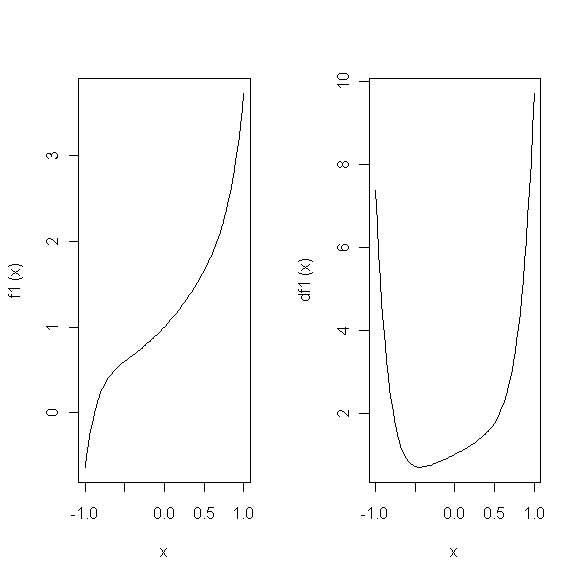 derivada = cos(x)+1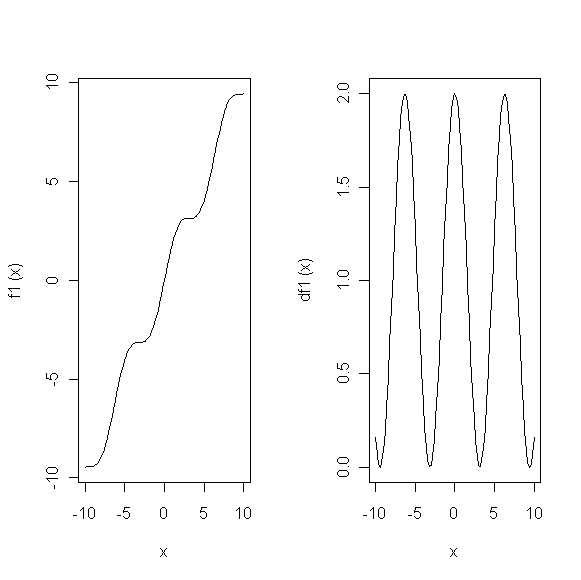 3) derivada =  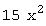 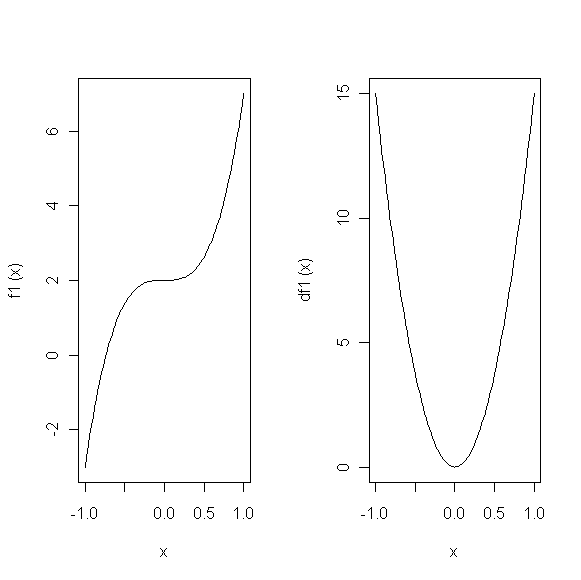 4) derivada = cos(x)-sin(x)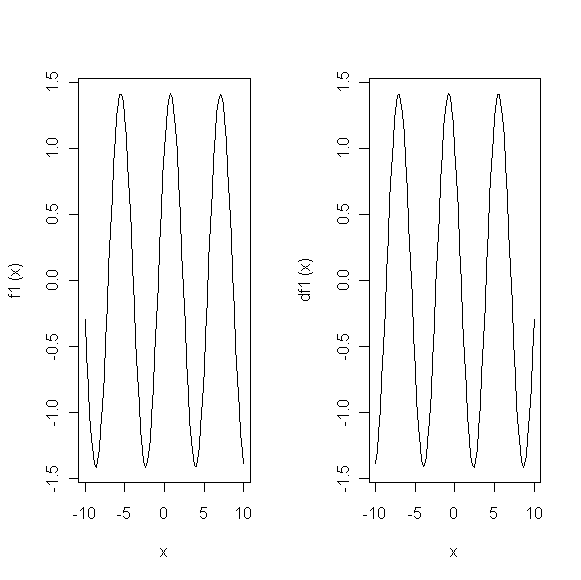 5)derivada =  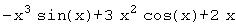 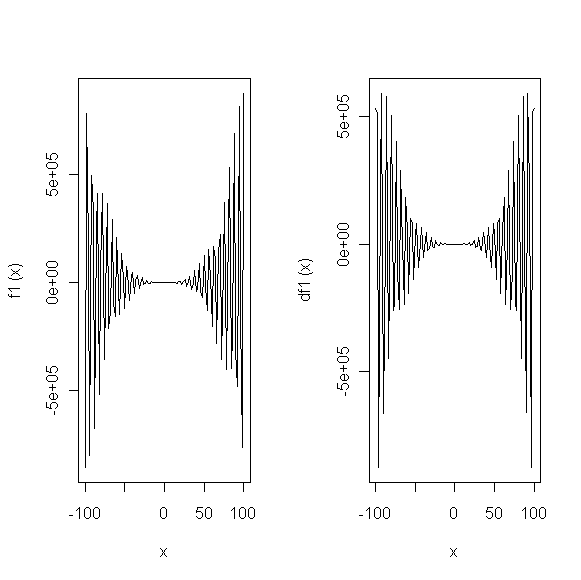 6)??????????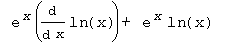 7) derivada = 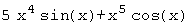 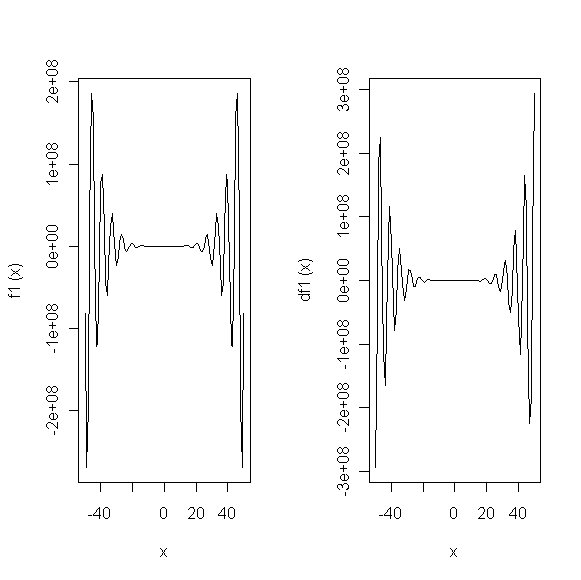 8)derivada = 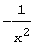 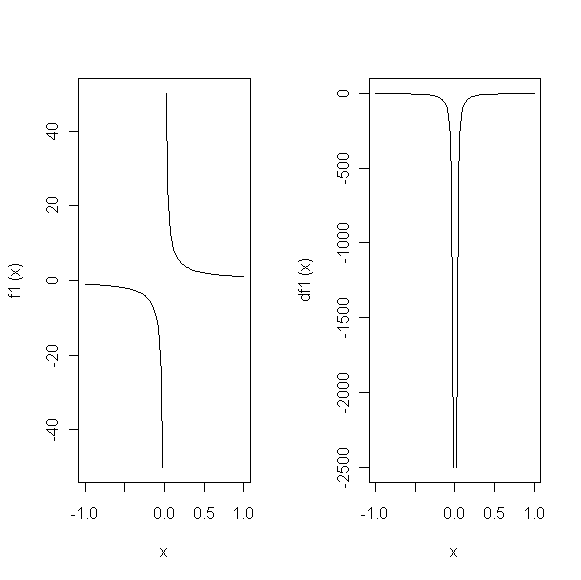 9)derivada =  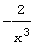 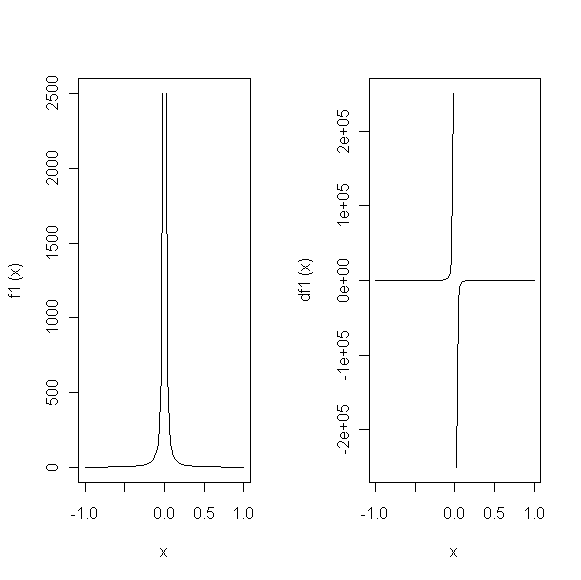 10)derivada = exp(x)/x-exp(x)/x^2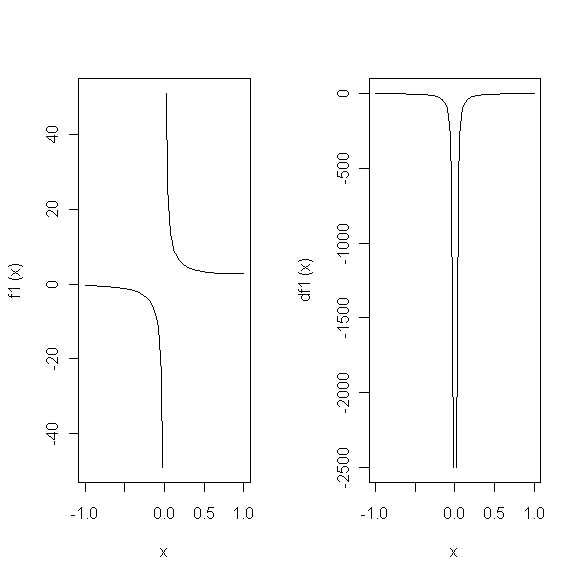 11)derivada = 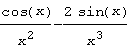 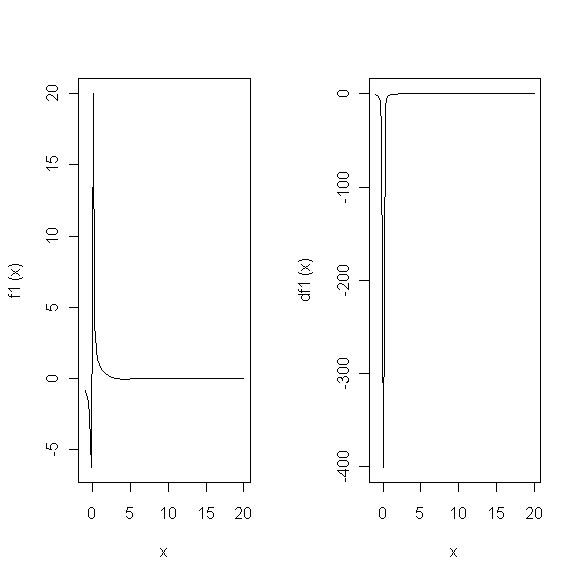 Ex 2)1)  prof ‘ = 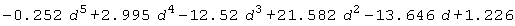 2)A função derivada assemelha-se à função original. Aparentemente, ambas as funções indicam a inclinação esperada do terreno no ambiente amostrado.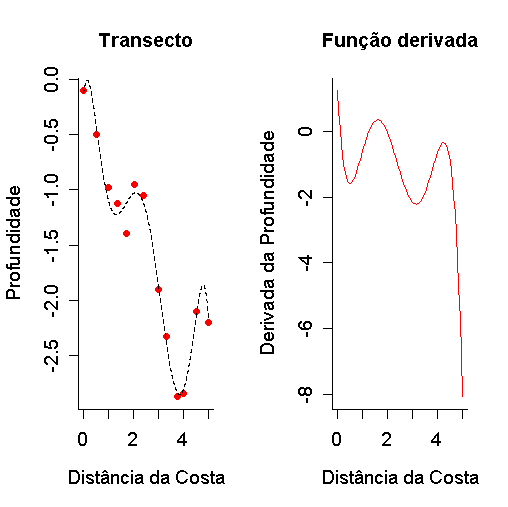 3) No caso da hipótese estar correta, maior abundância de baleias deve ser esperada em duas regiões específicas: a 1km de distância da costa, e também entre 2 e 3 km. Inclinações positivas representam regiões que diminuem a profundidade em função de maior distância da costa, enquanto inclinações negativas representam regiões que aumentam a profundidade em função de maior distância da costa.Exercícios 2 (Integrais) ----------------------------------------------------------------------------------------------Ex1)-cos(x)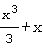 4/31801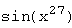 As integrais c), d), e) e f) são definidas(possuem intervalo definido), enquanto a), e b) são indefinidas.Ex2)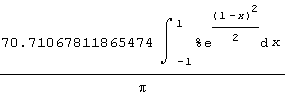 Do infinito ao infinito o resultado foi zero. Do Zero ao infinito (que era o que eu esperava ser certo, deu erro! 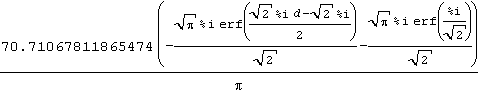 Ex3)Sim.. o resultado foi idêntico..141.42135623730953)  Para um tempo t=45,  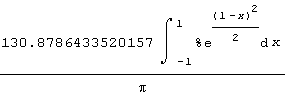 4) não seria a função usada em 3.2 (ao inves de 2.3)? densidade total entre -1 e 1 = 45.0158158078553 Densidade total entre 0, 2pi = 141.4213562373095Exercícios 3 (Equações diferenciais)-----------------------------------------------------------------------------Ex1)No tempo 0.1:N0+0.1−N0 = 2N∗0.1N0+0.1 = 2 N0∗0.1+ N0N0+0.1 = 40∗0.1+20N(0.1) = 24No tempo 0.5:N0.1+0.4−N0.1 = 2N0.1∗0.5N0.1+0.4 = 2∗24∗0.5+24N0.1+0.4 = 24+24N(0.5) = 48No tempo 1:N0.5+0.5−N0.5 = 2N0.5∗1N0.5+0.5 −48= 2∗48∗1N0.5+0.5 = 2∗48∗1+48N0.5+0.5 = 96+48N(1) = 144Ex2)Para     ,      m(t)=%c-k*m*t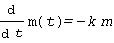 Para   ,   m(t)=(-k1*m*p-m*k2(1-p))*t+%c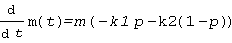 Nâo tem solução geral. (?)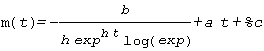 Equação 4 integrada = ,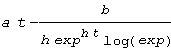 logo, funcionou... mas ficou sobrando este %c.. 